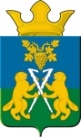 ДУМАНицинского сельского поселенияСлободо – Туринского  муниципального  районачетвертого созываРЕШЕНИЕ от 28 сентября 2017г.                                                                             № 5                                                      с.  Ницинское Об утверждении Регламента Думы Ницинского сельского поселения       В соответствии Федеральным законом от 06.10.2003 года №131-ФЗ «Об общих принципах организации местного самоуправления в Российской Федерации» и Уставом Ницинского сельского поселения, Дума Ницинского сельского поселения  РЕШИЛА: Утвердить прилагаемый Регламент Думы Ницинского сельского поселения Слободо-Туринского района  Свердловской области в новой редакции.Признать утратившим силу решение Думы Ницинского сельского поселения от 17 февраля 2006 года №7 «Об утверждении Регламента Думы Ницинского сельского поселения»Опубликовать настоящее решение в печатном средстве массовой информации Думы и Администрации Ницинского сельского поселения «Информационный вестник Ницинского сельского поселения», а также обнародовать путем размещения на официальном сайте Ницинского сельского поселения (WWW.nicinskoe.ru).Председатель Думы                                                       Глава  Ницинского                                 Ницинского сельского поселения                                    сельского поселения ____________ Л.Д. Хомченко                             __________ Т.А. Кузеванова                            